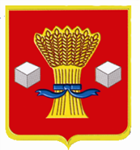 АдминистрацияСветлоярского муниципального района Волгоградской областиПОСТАНОВЛЕНИЕот _24. 11 .2021г.              № 2071Об утверждении административного регламента по предоставлению муниципальной услуги «Признание граждан малоимущимив целях постановки на учет в качестве нуждающихся в жилых помещениях,предоставляемых по договорам социального найма»	В целях совершенствования работы по реализации Федерального закона от 27 июля . № 210-ФЗ «Об организации предоставления государственных и муниципальных услуг», в соответствии с Федеральным законом от 28 июля . № 133-ФЗ «О внесении изменений в отдельные законодательные акты Российской Федерации в целях устранения ограничений для предоставления государственных и муниципальных услуг по принципу «одного окна», во исполнение постановления Правительства Российской Федерации от 08 сентября . № 697 «О единой системе межведомственного электронного взаимодействия», законов Волгоградской области от 01 декабря . № 1125-ОД «О порядке ведения органами местного самоуправления учета граждан в качестве нуждающихся в жилых помещениях, предоставляемых по договорам социального найма в Волгоградской области», от 04 августа . № 1096-ОД «О порядке признания граждан малоимущими в целях предоставления им по договорам социального найма жилых помещений», п о с т а н о в л я ю:	1. Утвердить административный регламент по предоставлению муниципальной услуги «Признание граждан малоимущими в целях постановки на учет в качестве нуждающихся в жилых помещениях, предоставляемых по договорам социального найма» (прилагается).	2. Признать утратившим силу постановление администрации Светлоярского муниципального района Волгоградской области от 20.06.2016 № 898 «Об утверждении административного регламента по предоставлению муниципальной услуги «Признание граждан малоимущими в целях постановки на учет в качестве нуждающихся в жилых помещениях, предоставляемых по договорам социального найма».	3. Отделу по муниципальной службе, общим и кадровым вопросам администрации Светлоярского муниципального района Волгоградской области (Иванова Н.В.): - направить для опубликования настоящее постановление в районной газете Светлоярского муниципального района Волгоградской области «Восход»;- разместить настоящее постановление в сети Интернет на официальном сайте Светлоярского муниципального района Волгоградской области.	4. Настоящее постановление вступает в силу с момента его подписания.	5. Контроль над исполнением настоящего постановления возложить на врио заместителя главы Светлоярского муниципального района Волгоградской области Колесникову Т.Н.Глава муниципального района                                                           Т.В. РаспутинаИсп. Макушенко Т.В.УТВЕРЖДЕНпостановлением администрации                                                                                                                                                                                                                Светлоярского муниципальногорайона Волгоградской области                      от 24.11.2021г. № 2071Административный регламентпредоставления муниципальной услуги «Признание граждан малоимущими в целях постановки на учет в качестве нуждающихся в жилых помещениях, предоставляемых по договорам социального найма»1. Общие положения1.1. Предмет регулированияНастоящий административный регламент устанавливает порядок предоставления муниципальной услуги «Признание граждан малоимущими в целях постановки на учет в качестве нуждающихся в жилых помещениях, предоставляемых по договорам социального найма» (далее – муниципальная услуга), стандарт предоставления муниципальной услуги, состав, последовательность и сроки выполнения административных процедур (действий) по предоставлению муниципальной услуги, требования к порядку их выполнения, формы контроля за исполнением административного регламента, досудебный (внесудебный) порядок обжалования решений и действий (бездействия) администрации Светлоярского муниципального района Волгоградской области, должностных лиц администрации Светлоярского муниципального района Волгоградской области.1.2. Сведения о заявителяхЗаявителями на получение муниципальной услуги являются одиноко проживающий гражданин, гражданин и члены его семьи либо их уполномоченные представители (далее - заявители).1.3. Порядок информирования заявителей о предоставлении муниципальной услуги1.3.1. Сведения о месте нахождения, контактных телефонах 
и графике работы администрации Светлоярского муниципального района Волгоградской области.	Место нахождения и адрес: 404171, Волгоградская область, Светлоярский район, р.п. Светлый Яр, ул. Спортивная, 5.График (режим) приема заинтересованных лиц по вопросам предоставления муниципальной услуги должностными лицами  администрации Светлоярского муниципального района Волгоградской области,	1.2. Телефон  для справок: 8(84477) 6-92-78.	1.3. Адрес электронной почты: ra_svet@volganet.ru.Информацию о местонахождении и графиках работы МФЦ также можно получить с использованием государственной информационной системы «Единый портал сети центров и офисов «Мои Документы» (МФЦ) Волгоградской области» (http://mfc.volganet.ru).1.3.2. Информацию о порядке предоставления муниципальной услуги заявитель может получить:непосредственно в администрации Светлоярского муниципального района Волгоградской области (информационные стенды, устное информирование по телефону, а также на личном приеме муниципальными служащими администрации Светлоярского муниципального района Волгоградской области, по почте, в том числе электронной (ra_svet@volganet.ru.), в случае письменного обращения заявителя;в сети Интернет на официальном сайте администрации Светлоярского муниципального района Волгоградской области (адрес сайта www.svyar.ru), на Едином портале государственных и муниципальных услуг (функций), являющемся федеральной государственной информационной системой, обеспечивающей предоставление государственных и муниципальных услуг в электронной форме (далее – Единый портал государственных и муниципальных услуг) (www.gosuslugi.ru), в государственной информационной системе «Портал государственных и муниципальных услуг (функций) Волгоградской области» (http://uslugi.volganet.ru) (далее - Региональный портал государственных и муниципальных услуг), (далее – информационные системы).2. Стандарт предоставления муниципальной услуги2.1. Наименование муниципальной услуги – «Признание граждан малоимущими в целях постановки на учет в качестве нуждающихся в жилых помещениях, предоставляемых по договорам социального найма». 2.2. Органом, предоставляющим муниципальную услугу, является администрация Светлоярского муниципального района Волгоградской области (далее – уполномоченный орган).Структурным подразделением, уполномоченным непосредственно осуществлять предоставление муниципальной услуги, является отдел архитектуры, строительства и ЖКХ администрации Светлоярского муниципального района Волгоградской области.2.3. Результатом предоставления муниципальной услуги является:- решение уполномоченного органа в виде заключения о признании гражданина и членов его семьи либо одиноко проживающего гражданина малоимущими;- решение уполномоченного органа в виде заключения об отказе в признании гражданина и членов его семьи либо одиноко проживающего гражданина малоимущими.2.4. Срок предоставления муниципальной услуги.Решение уполномоченного органа о признании (об отказе в признании) гражданина и членов его семьи либо одиноко проживающего гражданина малоимущими, принимается по результатам рассмотрения соответствующего заявления и документов, предусмотренных пунктом 2.6 настоящего административного регламента, в течение 30 дней с даты принятия заявления и документов, обязанность по предоставлению которых возложена на заявителя.В случае представления заявителем заявления и документов, предусмотренных пунктом 2.6 настоящего административного регламента, через МФЦ срок предоставления муниципальной услуги исчисляется со дня передачи документов в уполномоченный орган.Заключение о признании (об отказе в признании) гражданина 
и членов его семьи либо одиноко проживающего гражданина малоимущими уполномоченного органа направляется (вручается заявителю по адресу, указанному в заявлении) не позднее трех рабочих дней со дня принятия соответствующего решения.В случае представления гражданином заявления о признании гражданина и членов его семьи, одиноко проживающего гражданина малоимущими в целях предоставления им жилых помещений по договорам социального найма через МФЦ документ, подтверждающий принятие решения, направляется в МФЦ, если иной способ получения не указан заявителем.2.5. Правовой основой для предоставления муниципальной услуги являются следующие нормативные правовые акты:Конституция Российской Федерации («Российская газета», № 7, 21 января 2009 г., «Собрание законодательства Российской Федерации», 26 января 2009 г., № 4, ст. 445, «Парламентская газета», № 4, 23 – 29 января 2009 г.; официальный текст Конституции РФ с внесенными поправками от 14 марта 2020 г. опубликован на Официальном интернет-портале правовой информации http://www.pravo.gov.ru, 04 июля 2020 г.);Жилищный кодекс Российской Федерации (Собрание законодательства Российской Федерации, 03 января ., № 1 (часть 1), ст. 14, «Российская газета», 12 января ., № 1, «Парламентская газета», 15 января ., № 7-8);Федеральный закон от 06 октября . № 131-ФЗ «Об общих принципах организации местного самоуправления в Российской Федерации» (Собрание законодательства Российской Федерации, 
06 октября ., № 40, ст. 3822, «Российская газета», 08 октября ., № 202, «Парламентская газета», 08 октября ., № 186);Федеральный закон от 02 мая . № 59-ФЗ «О порядке рассмотрения обращений граждан Российской Федерации» («Российская газета», 2006, № 95);Федеральный закон от 27 июля . № 152-ФЗ «О персональных данных» («Российская газета», 29 июля 2006 г. № 165, 29 июля ., «Собрание законодательства Российской Федерации», 31 июля ., № 31 (1 ч.), ст. 3451, «Парламентская газета», № 126-127, 03 августа 2006 г.);Федеральный закон от 09 февраля . № 8-ФЗ «Об обеспечении доступа к информации о деятельности государственных органов и органов местного самоуправления» («Российская газета», № 25, 13 февраля ., «Собрание законодательства Российской Федерации», 16 февраля ., № 7, ст. 776, «Парламентская газета», № 8, 13 – 19 февраля .);Федеральный закон от 27 июля . № 210-ФЗ «Об организации предоставления государственных и муниципальных услуг» (Собрание законодательства Российской Федерации, 02 августа ., №31, ст. 4179, «Российская газета», 30 июля ., № 168);Федеральный закон от 06 апреля . № 63-ФЗ «Об электронной подписи» («Российская газета», 08 апреля . № 75);постановление Правительства Российской Федерации от 25 июня 2012 г. № 634 «О видах электронной подписи, использование которых допускается при обращении за получением государственных и муниципальных услуг» («Российская газета», 02 июля . № 148);постановление Правительства Российской Федерации от 25 августа . № 852 «Об утверждении Правил использования усиленной квалифицированной электронной подписи при обращении за получением государственных и муниципальных услуг и о внесении изменения в Правила разработки и утверждения административных регламентов предоставления государственных услуг» («Российская газета», 31 августа ., № 200, «Собрание законодательства Российской Федерации», 
03 сентября ., № 36, ст. 4903);Закон Волгоградской области от 04 августа 2005 г. № 1096-ОД «О порядке признания граждан малоимущими в целях предоставления им по договорам социального найма жилых помещений» («Волгоградская правда», 16 августа ., № 150);постановление Администрации Волгоградской области от 09 ноября . № 664-п «О государственной информационной системе «Портал государственных и муниципальных услуг (функций) Волгоградской области» (Официальный интернет-портал правовой информации http://www.pravo.gov.ru, 13 ноября 2015 г., «Волгоградская правда», 
№ 175, 17 ноября .);приказ комитета строительства Волгоградской области от 22 ноября 2019 г. № 864-ОД «О мерах по реализации Закона Волгоградской области от 4 августа 2005 г. № 1096-ОД «О признании граждан малоимущими 
в целях предоставления им по договорам социального найма жилых помещений» («Волгоградская правда», 29 ноября 2019 г., № 138);приказ комитета строительства Волгоградской области от 04 июня 2020 г. № 320-ОД «Об утверждении рекомендуемых форм регистрационных и учетных документов» (Официальный интернет-портал правовой информации http://www.pravo.gov.ru).Устав Светлоярского муниципального района Волгоградской области.2.6. Исчерпывающий перечень документов, необходимых для предоставления муниципальной услуги:2.6.1. Самостоятельно заявитель представляет следующие документы:1) заявление о признании гражданина и членов его семьи, одиноко проживающего гражданина малоимущими в целях предоставления им жилых помещений по договорам социального найма по форме, утвержденной уполномоченным органом исполнительной власти Волгоградской области (далее - заявление);2) паспорт гражданина Российской Федерации заявителя, каждого члена его семьи или иные документы, удостоверяющие личность;3) свидетельства о государственной регистрации актов гражданского состояния (рождение, заключение (расторжение) брака), выданные компетентными органами иностранного государства, и их нотариально удостоверенный перевод на русский язык (предоставляется гражданами в случае регистрации актов гражданского состояния на территории иностранного государства);4) сведения о членах семьи заявителя, представляемые по форме, утвержденной уполномоченным органом исполнительной власти Волгоградской области;5) документы (сведения) о доходах, полученных заявителем, членами его семьи в течение расчетного периода, за исключением заработка перечень которых утвержден уполномоченным органом исполнительной власти Волгоградской области;6) сведения об имуществе, подлежащем налогообложению 
и принадлежащем на праве собственности заявителю, членам его семьи, представляемые по форме, утвержденной уполномоченным органом исполнительной власти Волгоградской области;7) согласие на проверку сведений, содержащихся в заявлении 
и прилагаемых к нему документах, подписанное заявителем, членами его семьи;8) согласие на обработку персональных данных заявителя, всех членов его семьи;9) документы, подтверждающие полномочия представителя гражданина (в случае подачи заявления и прилагаемых к нему документов представителем).2.6.2. Сведения, которые заявитель вправе представить по собственной инициативе:1) о месте жительства заявителя, членов его семьи;2) о постановке заявителя, членов его семьи на учет в налоговом органе;3) о страховых номерах индивидуальных лицевых счетов (СНИЛС), подтверждающих регистрацию заявителя, членов его семьи в системе индивидуального (персонифицированного) учета;4) о государственной регистрации актов гражданского состояния (рождение, заключение (расторжение) брака);5) о заработке, полученном заявителем, членами его семьи в течение расчетного периода;6) из Единого государственного реестра недвижимости об имуществе, находящемся в собственности заявителя, членов его семьи;7) о стоимости имущества, подлежащего налогообложению и находящегося в собственности заявителя, членов его семьи.В случае если заявитель не представил указанные в настоящем подпункте документы (их копии или содержащиеся в них сведения) по собственной инициативе, уполномоченный орган самостоятельно запрашивает такие документы (сведения) в организациях (органах), участвующих в предоставлении муниципальной услуги) и получает их в рамках межведомственного информационного взаимодействия.2.6.3. Заявление и документы, указанные в пункте 2.6 настоящего административного регламента могут быть представлены заявителями по их выбору в уполномоченный орган или МФЦ лично, либо направлены посредством почтовой связи на бумажном носителе, либо представлены в уполномоченный орган в форме электронного документа с использованием Единого портала государственных и муниципальных услуг и (или) Регионального портала государственных и муниципальных услуг.Заявление в форме электронного документа может быть подписано заявителем простой электронной подписью и (или) усиленной квалифицированной электронной подписью (далее – квалифицированная подпись) при соблюдении требований и условий, установленных Федеральным законом от 06 апреля 2011 г. № 63-ФЗ «Об электронной подписи» (далее – Федеральный закон № 63-ФЗ), постановлением Правительства Российской Федерации от 25 июня 2012 г. № 634 «О видах электронной подписи, использование которых допускается при обращении за получением государственных и муниципальных услуг».Подача документов через МФЦ осуществляется в соответствии с соглашением о взаимодействии, заключенным между МФЦ и уполномоченным органом, с момента вступления в силу соответствующего соглашения о взаимодействии.Указанные в подпунктах 2-3 пункта 2.6.1 настоящего административного регламента документы предоставляются в копиях с предъявлением подлинников либо в виде нотариально заверенных копий. Копии документов после проверки их соответствия подлинникам (за исключением нотариально заверенных копий документов) заверяются лицом, принимающим документы.Ответственность за достоверность и полноту представляемых сведений и документов, являющихся основанием для предоставления муниципальной услуги, возлагается на заявителя.2.6.4. Уполномоченный орган не вправе требовать от заявителя:1) представления документов и информации или осуществления действий, представление или осуществление которых не предусмотрено нормативными правовыми актами, регулирующими отношения, возникающие в связи с предоставлением муниципальных услуг;2) представления документов и информации, которые находятся 
в распоряжении органа, предоставляющего муниципальную услугу, иных государственных органов, органов местного самоуправления либо подведомственных государственным органам или органам местного самоуправления организаций, участвующих в предоставлении государственных и муниципальных услуг, в соответствии с нормативными правовыми актами Российской Федерации, нормативными правовыми актами Волгоградской области, муниципальными правовыми актами, за исключением документов, включенных в определенный частью 6 статьи 7 Федерального закона от 27 июля 2010 г. № 210-ФЗ «Об организации предоставления государственных и муниципальных услуг» (далее – Федеральный закон № 210-ФЗ) перечень документов. Заявитель вправе представить указанные документы и информацию по собственной инициативе;3) осуществления действий, в том числе согласований, необходимых для получения государственных и муниципальных услуг и связанных 
с обращением в иные государственные органы, органы местного самоуправления, организации, за исключением получения услуг 
и получения документов и информации, предоставляемых в результате предоставления таких услуг, включенных в перечни, указанные в части 
1 статьи 9 Федерального закона № 210-ФЗ;4) представления документов и информации, отсутствие и (или) недостоверность которых не указывались при первоначальном отказе 
в приеме документов, необходимых для предоставления муниципальной услуги, либо в предоставлении муниципальной услуги, за исключением следующих случаев:- изменение требований нормативных правовых актов, касающихся предоставления муниципальной услуги, после первоначальной подачи заявления о предоставлении муниципальной услуги;- наличие ошибок в заявлении о предоставлении муниципальной услуги и документах, поданных заявителем после первоначального отказа в приеме документов, необходимых для предоставления муниципальной услуги, либо в предоставлении муниципальной услуги и не включенных 
в представленный ранее комплект документов;- истечение срока действия документов или изменение информации после первоначального отказа в приеме документов, необходимых для предоставления муниципальной услуги, либо в предоставлении муниципальной услуги;- выявление документально подтвержденного факта (признаков) ошибочного или противоправного действия (бездействия) должностного лица органа, предоставляющего муниципальную услугу, муниципального служащего, работника МФЦ, работника организации, предусмотренной частью 1.1 статьи 16 Федерального закона № 210-ФЗ, при первоначальном отказе в приеме документов, необходимых для предоставления муниципальной услуги, либо в предоставлении муниципальной услуги, о чем в письменном виде за подписью руководителя органа, предоставляющего муниципальную услугу, руководителя МФЦ при первоначальном отказе в приеме документов, необходимых для предоставления муниципальной услуги, либо руководителя организации, предусмотренной частью 1.1 статьи 16 Федерального закона № 210-ФЗ, уведомляется заявитель, а также приносятся извинения за доставленные неудобства;5) предоставления на бумажном носителе документов и информации, электронные образы которых ранее были заверены в соответствии с пунктом 7.2 части 1 статьи 16 Федерального закона 
№ 210-ФЗ, за исключением случаев, если нанесение отметок на такие документы либо их изъятие является необходимым условием предоставления муниципальной услуги, и иных случаев, установленных федеральными законами.2.7. Исчерпывающий перечень оснований для отказа в приеме документов, необходимых для предоставления муниципальной услуги.Заявителю направляется уведомление об отказе в приеме 
к рассмотрению заявления в случае, если при обращении за предоставлением муниципальной услуги в электронной форме в результате проверки усиленной квалифицированной подписи выявлено несоблюдение установленных статьей 11 Федерального закона № 63-ФЗ условий признания ее действительности.2.8. Исчерпывающий перечень оснований для приостановления предоставления муниципальной услуги или отказа в предоставлении муниципальной услуги.2.8.1. Основания для приостановления предоставления муниципальной услуги отсутствуют.2.8.2. Исчерпывающий перечень оснований для отказа в признании гражданина и членов его семьи либо одиноко проживающего гражданина малоимущими.Основаниями для принятия решения об отказе в признании гражданина и членов его семьи либо одиноко проживающего гражданина малоимущими являются:1) представление не в полном объеме документов, предусмотренных пунктом 2.6.1 настоящего административного регламента, обязанность по представлению которых возложена на заявителя;2) наличие в представленных документах недостоверных сведений;3) наличие в представленных документах подчисток, приписок, зачеркнутых слов или иных неоговоренных исправлений;4) превышение размера среднемесячного дохода, приходящегося на каждого члена семьи гражданина, либо размера среднемесячного дохода одиноко проживающего гражданина и (или) стоимости приходящейся на каждого члена семьи доли имущества, находящегося в собственности членов семьи и подлежащего налогообложению, или стоимости имущества, находящегося в собственности одиноко проживающего гражданина и подлежащего налогообложению, пороговых значений дохода и стоимости имущества.2.9. Муниципальная услуга предоставляется бесплатно.2.10. Максимальное время ожидания в очереди при подаче заявления и при получении результата предоставления муниципальной услуги составляет на личном приеме граждан – не более 15 минут.2.11. Срок регистрации заявления и прилагаемых к нему документов составляет на личном приеме граждан – не более 15 минут.При поступлении заявления и документов по почте, информационной системе или через МФЦ – не более 3 дней со дня поступления в уполномоченный орган. (срок регистрации заявления не должен превышать 3 дней).2.12. Требования к помещениям, в которых предоставляется муниципальная услуга, к залу ожидания, местам для заполнения запросов о предоставлении муниципальной услуги, информационным стендам 
с образцами их заполнения и перечнем документов, необходимых для предоставления муниципальной услуги, в том числе к обеспечению доступности для инвалидов указанных объектов в соответствии 
с законодательством Российской Федерации о социальной защите инвалидов.2.12.1. Требования к помещениям, в которых предоставляется муниципальная услуга.Помещения, в которых предоставляется муниципальная услуга, обеспечиваются необходимыми для предоставления муниципальной услуги оборудованием (компьютерами, средствами связи, оргтехникой), канцелярскими принадлежностями, информационными и справочными материалами, наглядной информацией, стульями и столами).Помещения уполномоченного органа должны соответствовать санитарным правилам СП 2.2.3670-20 «Санитарно-эпидемиологические требования к условиям труда», утвержденным постановлением Главного государственного санитарного врача Российской Федерации 
от 02 декабря 2020 г. № 40, и быть оборудованы средствами пожаротушения.Вход и выход из помещений оборудуются соответствующими указателями.Вход в уполномоченный орган оборудуется информационной табличкой (вывеской), содержащей информацию о наименовании, месте нахождения и режиме работы.Кабинеты оборудуются информационной табличкой (вывеской), содержащей информацию о наименовании уполномоченного органа (структурного подразделения), осуществляющего предоставление муниципальной услуги.2.12.2. Требования к местам ожидания.Места ожидания должны соответствовать комфортным условиям для заявителей и оптимальным условиям работы должностных лиц уполномоченного органа.Места ожидания должны быть оборудованы стульями, кресельными секциями, скамьями.2.12.3. Требования к местам приема заявителей.Прием заявителей осуществляется в специально выделенных для этих целей помещениях.Каждое рабочее место должностных лиц уполномоченного органа должно быть оборудовано персональным компьютером с возможностью доступа к необходимым информационным базам данных, печатающим и копирующим устройствам.При организации рабочих мест должна быть предусмотрена возможность свободного входа и выхода должностных лиц уполномоченного органа из помещения при необходимости.Места сдачи и получения документов заявителями, места для информирования заявителей и заполнения необходимых документов оборудуются стульями (креслами) и столами и обеспечиваются писчей бумагой и письменными принадлежностями.2.12.4. Требования к информационным стендам.В помещениях уполномоченного органа, предназначенных для работы с заявителями, размещаются информационные стенды, обеспечивающие получение информации о предоставлении муниципальной услуги.На информационных стендах, официальном сайте уполномоченного органа размещаются следующие информационные материалы:извлечения из законодательных и нормативных правовых актов, содержащих нормы, регулирующие деятельность по исполнению муниципальной услуги;текст настоящего административного регламента;информация о порядке исполнения муниципальной услуги;перечень документов, необходимых для предоставления муниципальной услуги;формы и образцы документов для заполнения;сведения о месте нахождения и графике работы уполномоченного органа и МФЦ;справочные телефоны;адреса электронной почты и адреса Интернет-сайтов;информация о месте личного приема, а также об установленных для личного приема днях и часах.При изменении информации по исполнению муниципальной услуги осуществляется ее периодическое обновление.Визуальная, текстовая и мультимедийная информация о порядке предоставления муниципальной услуги размещается на информационном стенде или информационном терминале (устанавливается в удобном для граждан месте), а также на Едином портале государственных и муниципальных услуг, Региональном портале государственных и муниципальных услуг и на официальном сайте уполномоченного органа (www.gosuslugi.ru).Оформление визуальной, текстовой и мультимедийной информации о порядке предоставления муниципальной услуги должно соответствовать оптимальному зрительному и слуховому восприятию этой информации гражданами.2.12.5. Требования к обеспечению доступности предоставления муниципальной услуги для инвалидов.В целях обеспечения условий доступности для инвалидов муниципальной услуги должно быть обеспечено:оказание специалистами помощи инвалидам в посадке в транспортное средство и высадке из него перед входом в помещения, в которых предоставляется муниципальная услуга, в том числе с использованием кресла-коляски;беспрепятственный вход инвалидов в помещение и выход из него;возможность самостоятельного передвижения инвалидов по территории организации, помещения, в которых оказывается муниципальная услуга;сопровождение инвалидов, имеющих стойкие расстройства функции зрения и самостоятельного передвижения, и оказание им помощи на территории организации, помещения, в которых оказывается муниципальная услуга;надлежащее размещение оборудования и носителей информации, необходимых для обеспечения беспрепятственного доступа инвалидов в помещения и к услугам, с учетом ограничений их жизнедеятельности;дублирование необходимой для инвалидов звуковой и зрительной информации, а также надписей, знаков и иной текстовой и графической информации знаками, выполненными рельефно-точечным шрифтом Брайля;допуск сурдопереводчика и тифлосурдопереводчика;допуск собаки-проводника при наличии документа, подтверждающего ее специальное обучение и выданного по форме и в порядке, которые определяются федеральным органом исполнительной власти, осуществляющим функции по выработке и реализации государственной политики и нормативно-правовому регулированию в сфере социальной защиты населения;предоставление при необходимости услуги по месту жительства инвалида или в дистанционном режиме;оказание специалистами иной необходимой помощи инвалидам в преодолении барьеров, препятствующих получению ими услуг наравне с другими лицами.2.13. Показателями доступности и качества муниципальной услуги являются предоставление муниципальной услуги или осуществление отдельных административных процедур в электронной форме, получение заявителем информации о ходе предоставления муниципальной услуги с использованием средств телефонной связи, электронного информирования, соблюдение сроков предоставления муниципальной услуги, отсутствие жалоб и претензий со стороны заявителя, а также судебных актов о признании незаконными решений, действий (бездействия) уполномоченного органа и должностных лиц уполномоченного органа.2.14. Особенности осуществления отдельных административных процедур в электронной форме и предоставления муниципальной услуги через МФЦ установлены в разделе 3 настоящего административного регламента.3. Состав, последовательность и сроки выполнения административных процедур, требования к порядку их выполнения, 
в том числе особенности выполнения административных процедур 
в электронной форме, а также особенности выполнения административных процедур в МФЦ3.1. Предоставление муниципальной услуги включает в себя следующие административные процедуры:1) прием и регистрация (отказ в приеме) заявления и прилагаемых к нему документов;2) формирование и направление межведомственных запросов документов (информации), необходимых для рассмотрения заявления;3) рассмотрение заявления и представленных документов и принятие решения уполномоченного органа о признании (об отказе в признании) гражданина и членов его семьи либо одиноко проживающего гражданина малоимущими в виде заключения уполномоченного органа;4) направление (вручение) заключения о признании (об отказе в признании) гражданина и членов его семьи либо одиноко проживающего гражданина малоимущими.3.2. Прием и регистрация заявления и прилагаемых к нему документов.3.2.1. Основанием для начала административной процедуры является поступление в уполномоченный орган заявления по форме, утвержденной уполномоченным органом исполнительной власти Волгоградской области, определяемый Губернатором Волгоградской области, на личном приеме, почтовым отправлением, по информационным системам или через МФЦ.При поступлении заявления и прилагаемых к нему документов 
в МФЦ, последний не позднее дня, следующего за днем их поступления, обеспечивает передачу заявления и прилагаемых к нему документов 
в уполномоченный орган.3.2.2. Прием заявления и прилагаемых к нему документов осуществляет должностное лицо уполномоченного органа.3.2.3. При приеме документов должностное лицо уполномоченного органа проверяет комплектность представленного пакета документов в соответствии с пунктом 2.6 настоящего административного регламента.3.2.4. После проверки комплектности документов должностное лицо уполномоченного органа принимает и регистрирует заявление с прилагаемыми к нему документами в Книге регистрации заявлений о признании гражданина и членов его семьи либо одиноко проживающего гражданина малоимущими, по форме согласно приложению к настоящему административному регламенту (далее – Книга регистрации заявлений).Заявление и прилагаемые к нему документы, поступившие 
в уполномоченный орган в электронном виде, регистрируются в общем порядке в Книге регистрации заявлений.3.2.5. При поступлении заявления и прилагаемых к нему документов в электронной форме должностное лицо уполномоченного органа, ответственное за предоставление муниципальной услуги, 
не позднее 1 рабочего дня со дня регистрации заявления проводит проверку подлинности простой электронной подписи заявителя с использованием соответствующего сервиса единой системы идентификации и аутентификации и (или) процедуру проверки действительности квалифицированной подписи, с использованием которой подписано заявление (пакет электронных документов) о предоставлении муниципальной услуги, предусматривающую проверку соблюдения условий, указанных в статье 11 Федерального закона № 63-ФЗ.В случае если в результате проверки квалифицированной подписи будет выявлено несоблюдение установленных условий признания ее действительности, уполномоченный орган в течение 3 дней со дня завершения проведения такой проверки принимает решение об отказе в приеме к рассмотрению заявления и направляет заявителю уведомление об этом в электронной форме с указанием пунктов статьи 11 Федерального закона № 63-ФЗ, которые послужили основанием для принятия указанного решения. Такое уведомление подписывается квалифицированной подписью руководителя уполномоченного органа или уполномоченного им должностного лица и направляется по адресу электронной почты заявителя либо в его личный кабинет на Едином портале государственных и муниципальных услуг.3.2.6. Максимальный срок исполнения административной процедуры:при личном приеме граждан – не более 15 минут;при поступлении заявления и документов по почте, информационной системе или через МФЦ – не более 3 рабочих дней со дня поступления в уполномоченный орган.(максимальный срок не может превышать 3 рабочих дней и должен соответствовать сроку, установленному в пункте 2.11 настоящего административного регламента)Уведомление об отказе в приеме к рассмотрению заявления, в случае выявления в ходе проверки квалифицированной подписи заявителя несоблюдения установленных условий признания ее действительности направляется в течение 3 дней со дня завершения проведения такой проверки. 3.2.7. Результатом исполнения административной процедуры является:- прием и регистрация заявления (делается отметка о его принятии 
с обязательным указанием даты и времени его принятия), выдача (направление в электронном виде, в МФЦ или почтовым отправлением)  расписки  в  получении заявления и приложенных к нему документов 
по форме согласно приложению к настоящему административному регламенту;- направление уведомления об отказе в приеме к рассмотрению заявления, поступившего в электронном виде, по основаниям, установленным пунктом 2.7 настоящего административного регламента.Расписка в получении от гражданина заявления о принятии на учет 
с документами к нему и перечень документов, которые будут запрошены 
в порядке межведомственного взаимодействия выдают как должностное лицо уполномоченного органа, так и должностное лицо МФЦ, в случае если документы подаются через МФЦ.3.3. Формирование и направление межведомственных запросов документов (информации), необходимых для рассмотрения заявления.3.3.1. Основанием для начала выполнения административной процедуры является получение должностным лицом уполномоченного органа зарегистрированного в установленном порядке заявления.В случае если заявителем представлены все документы, указанные 
в пункте 2.6 настоящего административного регламента, должностное лицо уполномоченного органа переходит к исполнению следующей административной процедуры, предусмотренной пунктом 3.3 настоящего административного регламента.3.3.2. Если документы, предусмотренные подпунктом 
2.6.2 настоящего административного регламента не были представлены заявителем по собственной инициативе, должностное лицо уполномоченного органа готовит и направляет межведомственные запросы в органы (организации), участвующие в предоставлении муниципальной услуги.3.3.3. Максимальный срок исполнения административной 
процедуры – 5 рабочих дней со дня регистрации заявления.3.3.4. Результатом исполнения административной процедуры является формирование, направление межведомственных запросов 
в органы (организации), участвующие в предоставлении муниципальной услуги).3.4. Рассмотрение заявления и представленных документов и принятие решения уполномоченного органа о признании (об отказе в признании) гражданина и членов его семьи либо одиноко проживающего гражданина малоимущими в виде заключения уполномоченного органа.3.4.1. Основанием для начала административной процедуры является получение должностным лицом уполномоченного органа заявления и документов, необходимых для предоставления муниципальной услуги, указанных в пунктах 2.6.1 и 2.6.2 настоящего административного регламента.3.4.2. В ходе рассмотрения заявления и документов, должностное лицо уполномоченного органа осуществляет следующие действия: - проверяет наличие или отсутствие оснований для отказа в принятии гражданина на учет, указанных в подпункте 1-3 пункта 2.8.2 настоящего административного регламента, - при отсутствии указанных выше оснований для отказа осуществляет исчисление размера доходов и стоимости имущества гражданина и членов его семьи либо одиноко проживающего гражданин. Результаты исчисления размера доходов и стоимости имущества гражданина и членов его семьи либо одиноко проживающего гражданина оформляются в соответствии с приложением к настоящему административному регламенту (далее - результаты исчисления размера доходов);- на основании результатов исчисления размера доходов проверяет наличие или отсутствие основания для отказа в принятии гражданина на учет, указанного в подпункте 4 пункта 2.8.2 настоящего административного регламента.3.4.3. По результатам рассмотрения и проверки заявления и документов должностное лицо уполномоченного органа в зависимости от наличия или отсутствия оснований для отказа в принятии гражданина на учет, указанных в пункте 2.8.2 настоящего административного регламента, подготавливает проект решения о признании либо об отказе в признании гражданина и членов его семьи либо одиноко проживающего гражданина малоимущими в виде заключения о признании (об отказе в признании) гражданина и членов его семьи либо одиноко проживающего гражданина малоимущими (далее - заключение).Заключение подготавливается по форме, утвержденной уполномоченным органом исполнительной власти Волгоградской области, и передается для подписания руководителю уполномоченного органа.3.4.4. Руководитель уполномоченного органа, рассмотрев полученное заключение, в случае отсутствия замечаний подписывает соответствующее заключение  о признании (об отказе в признании) гражданина и членов его семьи либо одиноко проживающего гражданина малоимущими и передает его должностному лицу уполномоченного органа для направления заявителю в установленном порядке.3.4.5. Максимальный срок исполнения административной процедуры - 17 дней с момента получения должностным лицом уполномоченного органа всех документов (информации), в том числе полученных в рамках межведомственного информационного взаимодействия, необходимых для предоставления муниципальной услуги.3.4.6. Результатом выполнения данной административной процедуры является составление и подписание руководителем уполномоченного органа заключения о признании (об отказе в признании) гражданина и членов его семьи либо одиноко проживающего гражданина малоимущими.3.5. Направление (вручение) заключения о признании 
(об отказе в признании) гражданина и членов его семьи либо одиноко проживающего гражданина малоимущими.3.5.1. Основанием для начала выполнения административной процедуры является подписание руководителем уполномоченного органа заключения о признании (об отказе в признании) гражданина и членов его семьи либо одиноко проживающего гражданина малоимущими.3.5.2. Максимальный срок исполнения административной процедуры – не более 3 рабочих дней со дня подписания заключения о признании 
(об отказе в признании) гражданина и членов его семьи либо одиноко проживающего гражданина малоимущими, уполномоченным должностным лицом органа, осуществляющего признание граждан малоимущими в целях предоставления им жилых помещений по договорам социального найма.3.5.3. Результатом исполнения административной процедуры является:1) направление (вручение) заявителю заключения о признании 
(об отказе в признании) гражданина и членов его семьи либо одиноко проживающего гражданина малоимущими;2) направление в МФЦ заключения о признании (об отказе в признании) гражданина и членов его семьи либо одиноко проживающего гражданина малоимущими (в случае поступления заявления о принятии на учет через МФЦ и, если иной способ получения не указан заявителем).4. Формы контроля за исполнением административного регламента4.1. Контроль за соблюдением уполномоченного органа, должностными лицами уполномоченного органа, участвующими в предоставлении муниципальной услуги, положений настоящего административного регламента осуществляется должностными лицами уполномоченного органа, специально уполномоченными на осуществление данного контроля, руководителем уполномоченного органа и включает в себя проведение проверок полноты и качества предоставления муниципальной услуги. Плановые и внеплановые проверки проводятся уполномоченными должностными лицами уполномоченного органа на основании распоряжения руководителя уполномоченного органа.4.2. Проверка полноты и качества предоставления муниципальной услуги осуществляется путем проведения:4.2.1. Плановых проверок соблюдения и исполнения должностными лицами уполномоченного органа, участвующими в предоставлении муниципальной услуги, положений настоящего административного регламента, нормативных правовых актов, регулирующих деятельность по предоставлению муниципальной услуги при осуществлении отдельных административных процедур и предоставления муниципальной услуги в целом.4.2.2. Внеплановых проверок соблюдения и исполнения должностными лицами уполномоченного органа, участвующими в предоставлении муниципальной услуги, положений настоящего административного регламента, нормативных правовых актов, регулирующих деятельность по предоставлению муниципальной услуги при осуществлении отдельных административных процедур и предоставления муниципальной услуги в целом.4.3. Плановые проверки осуществления отдельных административных процедур проводятся 1 раз в полугодие; полноты 
и качества предоставления муниципальной услуги в целом - 1 раз в год, внеплановые - при поступлении в уполномоченный орган жалобы заявителя на своевременность, полноту и качество предоставления муниципальной услуги, на основании иных документов и сведений, указывающих на нарушения настоящего административного регламента.4.4. По результатам проведенной проверки составляется акт, 
в котором отражаются выявленные нарушения и предложения 
по их устранению. Акт подписывается должностным лицом, уполномоченным на проведение проверки.4.5. Должностные лица уполномоченного органа, участвующие в предоставлении муниципальной услуги, несут персональную ответственность за соблюдение сроков и последовательности исполнения административных действий и выполнения административных процедур, предусмотренных настоящим административным регламентом. Персональная ответственность закрепляется в должностных инструкциях. В случае выявления нарушений виновные несут ответственность в соответствии с действующим законодательством Российской Федерации и Волгоградской области.4.6. Самостоятельной формой контроля за исполнением положений административного регламента является контроль со стороны граждан, 
их объединений и организаций, который осуществляется путем направления обращений и жалоб в уполномоченный орган.5. Досудебный (внесудебный) порядок обжалования решений и действий (бездействия) уполномоченного органа, МФЦ, организаций, указанных в части 1.1 статьи 16 Федерального закона № 210-ФЗ, а также их должностных лиц, муниципальных служащих, работников5.1. Заявитель может обратиться с жалобой на решения и действия (бездействие) уполномоченного органа, МФЦ, организаций, указанных в части 1.1 статьи 16 Федерального закона № 210-ФЗ, а также их должностных лиц, муниципальных служащих, работников, в том числе  в следующих случаях:1) нарушение срока регистрации запроса заявителя о предоставлении муниципальной услуги, запроса, указанного в статье 15.1 Федерального закона № 210-ФЗ;2) нарушение срока предоставления муниципальной услуги. 
В указанном случае досудебное (внесудебное) обжалование заявителем решений и действий (бездействия) МФЦ, работника МФЦ возможно 
в случае, если на МФЦ, решения и действия (бездействие) которого обжалуются, возложена функция по предоставлению муниципальной услуги в полном объеме в порядке, определенном частью 1.3 статьи 
16 Федерального закона № 210-ФЗ;3) требование у заявителя документов или информации либо осуществления действий, представление или осуществление которых 
не предусмотрено нормативными правовыми актами Российской Федерации, нормативными правовыми актами Волгоградской области, муниципальными правовыми актами для предоставления муниципальной услуги;4) отказ в приеме документов, предоставление которых предусмотрено нормативными правовыми актами Российской Федерации, нормативными правовыми актами Волгоградской области, муниципальными правовыми актами для предоставления муниципальной услуги, у заявителя;5) отказ в предоставлении муниципальной услуги, если основания отказа не предусмотрены федеральными законами и принятыми 
в соответствии с ними иными нормативными правовыми актами Российской Федерации, законами и иными нормативными правовыми актами Волгоградской области, муниципальными правовыми актами. 
В указанном случае досудебное (внесудебное) обжалование заявителем решений и действий (бездействия) МФЦ, работника МФЦ возможно 
в случае, если на МФЦ, решения и действия (бездействие) которого обжалуются, возложена функция по предоставлению муниципальной услуги в полном объеме в порядке, определенном частью 1.3 статьи 
16 Федерального закона № 210-ФЗ;6) затребование с заявителя при предоставлении муниципальной услуги платы, не предусмотренной нормативными правовыми актами Российской Федерации, нормативными правовыми актами Волгоградской области, муниципальными правовыми актами;7) отказ уполномоченного органа, должностного лица уполномоченного органа, МФЦ, работника МФЦ, организаций, предусмотренных частью 1.1 статьи 16 Федерального закона № 210-ФЗ, или их работников в исправлении допущенных ими опечаток и ошибок в выданных в результате предоставления муниципальной услуги документах либо нарушение установленного срока таких исправлений. В указанном случае досудебное (внесудебное) обжалование заявителем решений и действий (бездействия) МФЦ, работника МФЦ возможно в случае, если на МФЦ, решения и действия (бездействие) которого обжалуются, возложена функция по предоставлению муниципальной услуги в полном объеме в порядке, определенном частью 1.3 статьи 16 Федерального закона № 210-ФЗ;8) нарушение срока или порядка выдачи документов по результатам предоставления муниципальной услуги;9) приостановление предоставления муниципальной услуги, если основания приостановления не предусмотрены федеральными законами 
и принятыми в соответствии с ними иными нормативными правовыми актами Российской Федерации, законами и иными нормативными правовыми актами Волгоградской области, муниципальными правовыми актами. В указанном случае досудебное (внесудебное) обжалование заявителем решений и действий (бездействия) МФЦ, работника МФЦ возможно в случае, если на МФЦ, решения и действия (бездействие) которого обжалуются, возложена функция по предоставлению муниципальной услуги в полном объеме в порядке, определенном частью 1.3 статьи 16 Федерального закона № 210-ФЗ;10) требование у заявителя при предоставлении муниципальной услуги документов или информации, отсутствие и (или) недостоверность которых не указывались при первоначальном отказе в приеме документов, необходимых для предоставления муниципальной услуги, либо 
в предоставлении муниципальной услуги, за исключением случаев, предусмотренных пунктом 4 части 1 статьи 7 Федерального закона 
№ 210-ФЗ. В указанном случае досудебное (внесудебное) обжалование заявителем решений и действий (бездействия) МФЦ, работника МФЦ возможно в случае, если на МФЦ, решения и действия (бездействие) которого обжалуются, возложена функция по предоставлению муниципальной услуги в полном объеме в порядке, определенном частью 1.3 статьи 16 Федерального закона № 210-ФЗ.5.2. Жалоба подается в письменной форме на бумажном носителе, 
в электронной форме в уполномоченный орган, МФЦ, а также в организации, предусмотренные частью 1.1 статьи 16 Федерального закона № 210-ФЗ. Жалобы на решения и действия (бездействие) работника МФЦ подаются руководителю этого МФЦ. Жалобы на решения и действия (бездействие) МФЦ подаются учредителю МФЦ или должностному лицу, уполномоченному нормативным правовым актом субъекта Российской Федерации. Жалобы на решения и действия (бездействие) работников организаций, предусмотренных частью 1.1 статьи 16 Федерального закона № 210-ФЗ, подаются руководителям этих организаций.Жалоба на решения и действия (бездействие) уполномоченного органа, должностного лица уполномоченного органа, муниципального служащего, руководителя уполномоченного органа может быть направлена по почте, через МФЦ, с использованием информационно-телекоммуникационной сети «Интернет», официального сайта органа, предоставляющего муниципальную услугу, Единого портала государственных и муниципальных услуг либо Регионального портала государственных и муниципальных услуг, а также может быть принята при личном приеме заявителя. Жалоба на решения и действия (бездействие) МФЦ, работника МФЦ может быть направлена по почте, с использованием информационно-телекоммуникационной сети «Интернет», официального сайта МФЦ, Единого портала государственных и муниципальных услуг либо Регионального портала государственных и муниципальных услуг, а также может быть принята при личном приеме заявителя. Жалоба на решения и действия (бездействие) организаций, предусмотренных частью 1.1 статьи 16 Федерального закона № 210-ФЗ, 
а также их работников может быть направлена по почте, с использованием информационно-телекоммуникационной сети «Интернет», официальных сайтов этих организаций, Единого портала государственных 
и муниципальных услуг либо Регионального портала государственных и муниципальных услуг, а также может быть принята при личном приеме заявителя.5.3. Жалобы на решения и действия (бездействие) руководителя органа, предоставляющего муниципальную услугу, подаются в вышестоящий орган (при его наличии) либо в случае его отсутствия рассматриваются непосредственно руководителем органа, предоставляющего муниципальную услугу.5.4. Жалоба должна содержать:1) наименование уполномоченного органа, должностного лица уполномоченного органа, или муниципального служащего, МФЦ, его руководителя и (или) работника, организаций, предусмотренных частью 1.1 статьи 16 Федерального закона № 210-ФЗ, их руководителей и (или) работников, решения и действия (бездействие) которых обжалуются;2) фамилию, имя, отчество (последнее - при наличии), сведения 
о месте жительства заявителя - физического лица либо наименование, сведения о месте нахождения заявителя - юридического лица, а также номер (номера) контактного телефона, адрес (адреса) электронной почты (при наличии) и почтовый адрес, по которым должен быть направлен ответ заявителю;3) сведения об обжалуемых решениях и действиях (бездействии) уполномоченного органа, должностного лица уполномоченного органа, либо муниципального служащего, МФЦ, работника МФЦ, организаций, предусмотренных частью 1.1 статьи 16 Федерального закона № 210-ФЗ, их работников;4) доводы, на основании которых заявитель не согласен с решением и действиями (бездействием) уполномоченного органа, должностного лица уполномоченного органа или муниципального служащего, МФЦ, работника МФЦ, организаций, предусмотренных частью 1.1 статьи 
16 Федерального закона № 210-ФЗ, их работников. Заявителем могут быть представлены документы (при наличии), подтверждающие доводы заявителя, либо их копии.Заявитель имеет право на получение информации и документов, необходимых для обоснования и рассмотрения жалобы.5.5. Основанием для начала процедуры досудебного обжалования является поступление жалобы заявителя. Регистрация жалобы осуществляется уполномоченным специалистом уполномоченного органа, работниками МФЦ, организаций, предусмотренных частью 1.1 статьи 16 Федерального закона № 210-ФЗ. в течение трех дней со дня ее поступления.Жалоба, поступившая в уполномоченный орган, МФЦ, учредителю МФЦ, в организации, предусмотренные частью 1.1 статьи 16 Федерального закона № 210-ФЗ, подлежит рассмотрению в течение пятнадцати рабочих дней со дня ее регистрации, а в случае обжалования отказа уполномоченного органа, МФЦ, организаций, предусмотренных частью 1.1 статьи 16 настоящего Федерального закона № 210-ФЗ, в приеме документов у заявителя либо в исправлении допущенных опечаток и ошибок или в случае обжалования нарушения установленного срока таких исправлений - в течение пяти рабочих дней со дня ее регистрации.5.6. В случае если в жалобе не указаны фамилия заявителя, направившего жалобу, и (или) почтовый адрес, по которому должен быть направлен ответ, ответ на жалобу не дается. Если в указанной жалобе содержатся сведения о подготавливаемом, совершаемом или совершенном противоправном деянии, а также о лице, его подготавливающем, совершающем или совершившем, жалоба подлежит направлению в государственный орган в соответствии с его компетенцией.Должностное лицо, работник, наделенные полномочиями 
по рассмотрению жалоб в соответствии с пунктом 5.2 настоящего административного регламента, при получении жалобы, в которой содержатся нецензурные либо оскорбительные выражения, угрозы жизни, здоровью и имуществу должностного лица, а также членов его семьи, вправе оставить жалобу без ответа по существу поставленных в ней вопросов и сообщить заявителю о недопустимости злоупотребления правом.В случае если текст жалобы не поддается прочтению, она оставляется без ответа, о чем в течение семи дней со дня регистрации жалобы сообщается заявителю, если его фамилия и почтовый адрес поддаются прочтению.Если ответ по существу поставленного в жалобе вопроса не может быть дан без разглашения сведений, составляющих государственную или иную охраняемую федеральным законом тайну, в течение семи дней 
со дня регистрации жалобы заявителю, направившему жалобу, сообщается о невозможности дать ответ по существу поставленного в ней вопроса 
в связи с недопустимостью разглашения указанных сведений.В случае если текст жалобы не позволяет определить суть обращения заявителя, ответ по существу жалобы не дается, о чем в течение семи дней со дня регистрации жалобы сообщается заявителю. В случае если в жалобе обжалуется судебное решение, такая жалоба в течение семи дней со дня её регистрации возвращается заявителю, направившему жалобу, с разъяснением порядка обжалования данного судебного решения.Если в жалобе содержится вопрос, на который заявителю неоднократно давались письменные ответы по существу в связи с ранее направляемыми жалобами, и при этом в жалобе не приводятся новые доводы или обстоятельства, должностное лицо, работник, наделенные полномочиями по рассмотрению жалоб в соответствии с пунктом 
5.2 настоящего административного регламента, вправе принять решение 
о безосновательности очередной жалобы и прекращении переписки 
с заявителем по данному вопросу при условии, что указанная жалоба 
и ранее направляемые жалобы направлялись в один и тот же уполномоченный орган или одному и тому же должностному лицу. 
О данном решении уведомляется заявитель, направивший жалобу.5.7. По результатам рассмотрения жалобы принимается одно 
из следующих решений:1) жалоба удовлетворяется, в том числе в форме отмены принятого решения, исправления допущенных опечаток и ошибок в выданных 
в результате предоставления муниципальной услуги документах, возврата заявителю денежных средств, взимание которых не предусмотрено нормативными правовыми актами Российской Федерации, нормативными правовыми актами Волгоградской области, муниципальными правовыми актами; 2) в удовлетворении жалобы отказывается.5.8. Основаниями для отказа в удовлетворении жалобы являются:1) признание правомерными решения и (или) действий (бездействия) уполномоченного органа, должностных лиц, муниципальных служащих уполномоченного органа, МФЦ, работника МФЦ, а также организаций, предусмотренных частью 1.1 статьи 16 Федерального закона № 210-ФЗ, или их работников, участвующих в предоставлении муниципальной услуги,2) наличие вступившего в законную силу решения суда по жалобе 
о том же предмете и по тем же основаниям;3) подача жалобы лицом, полномочия которого не подтверждены 
в порядке, установленном законодательством Российской Федерации.5.9. Не позднее дня, следующего за днем принятия решения, заявителю в письменной форме и по желанию заявителя в электронной форме направляется мотивированный ответ о результатах рассмотрения жалобы.В случае признания жалобы подлежащей удовлетворению в ответе заявителю дается информация о действиях, осуществляемых уполномоченным органом, МФЦ, либо организацией, предусмотренной частью 1.1 статьи 16 Федерального закона № 210-ФЗ, в целях незамедлительного устранения выявленных нарушений при оказании муниципальной услуги, а также приносятся извинения за доставленные неудобства и указывается информация о дальнейших действиях, которые необходимо совершить заявителю в целях получения муниципальной услуги.В случае признания жалобы не подлежащей удовлетворению 
в ответе заявителю даются аргументированные разъяснения о причинах принятого решения, а также информация о порядке обжалования принятого решения.5.10. В случае установления в ходе или по результатам рассмотрения жалобы признаков состава административного правонарушения или преступления должностное лицо уполномоченного органа, работник, наделенные полномочиями по рассмотрению жалоб в соответствии с пунктом 5.2 настоящего Административного регламента, незамедлительно направляют имеющиеся материалы в органы прокуратуры.5.11. Заявители вправе обжаловать решения, принятые при предоставлении муниципальной услуги, действия (бездействие) должностных лиц, муниципальных служащих уполномоченного органа, должностных лиц МФЦ, работников организаций, предусмотренных частью 1.1 статьи 16 Федерального закона № 210-ФЗ, в судебном порядке в соответствии с законодательством Российской Федерации.5.12. Положения настоящего раздела, устанавливающие порядок рассмотрения жалоб на нарушения прав граждан и организаций при предоставлении муниципальной услуги, не распространяются 
на отношения, регулируемые Федеральным законом от 02 мая . 
№ 59-ФЗ «О порядке рассмотрения обращений граждан Российской Федерации».Приложение № 1к административному регламенту предоставления муниципальной услуги «Признание граждан малоимущими в целях постановки на учет в  качестве нуждающихся в жилых помещениях, предоставляемых по договорам социального найма»                                Руководителю ______________________________                                             (наименование уполномоченного                                ___________________________________________                                органа местного самоуправления по признанию                                            граждан малоимущими)                                от _______________________________________,                                          (фамилия, имя, отчество)                                проживающего(-ей) по адресу: __________________                                ___________________________________________                                 ЗАЯВЛЕНИЕПрошу Вас рассмотреть вопрос о  признании меня и членов моей семьи малоимущими в целях постановки на учет в качестве нуждающихся в жилых помещениях, предоставляемых по договорам социального найма.    Моя семья состоит из ______ человек: ______________________________________                                          (Ф.И.О., степень родства, число,                                                    месяц, год рождения)_________________________________________________________________________________________________________________________________________________________________________________________________________________________________Приложение: _______________________________________________________________                   (перечень прилагаемых к заявлению документов*)_________________________________________________________________________________________________________________________________________________________________________________________________________________________________    * - определен перечнем, утвержденным постановлением Главы Администрации Волгоградской области от 5 декабря 2005 г. N 1224."__" _______________ 20__ г.             __________________________________                                             (личная подпись заявителя)                                                             Приложение № 1                                                             к заявлению                                 СОГЛАСИЕ      заявителя на предоставление налоговым органом информации о его дохода и имуществе по запросу уполномоченного органа местного самоуправленияЯ, ________________________________________________________________________                    (Ф.И.О., паспортные данные заявителя)_____________________________________________________________________________________________________________________________________________________,даю согласие на предоставление налоговым органом __________________________                                                   (указать наименование)информации  о  моих  доходах  и имуществе по запросу уполномоченного органа местного самоуправления для признания меня малоимущим в целях постановки на учет в качестве нуждающегося в жилом помещении, предоставляемом по договору социального найма._______________________                        ____________________________        (дата)                                      (подпись заявителя)                                                  Приложение № 2к административному регламенту предоставления муниципальной услуги «Признание граждан малоимущими в целях постановки на учет в качестве нуждающихся в жилых помещениях, предоставляемых по договорам социального найма»                       Раздел 1. Сведения о доходах     Сообщаю сведения о доходах, полученных мною и членами моей семьи                            за расчетный период          с "__" ___________ 20__ г. по "__" ____________ 20__ г.Всего совокупный доход семьи за расчетный период _____________________ руб.                      Раздел 2. Сведения об имуществе     Сообщаю сведения об имуществе, принадлежащем мне и членам моей семьи     на праве собственности (в том числе на праве общей собственности)                  По состоянию на "__" _________ 20__ г.                         2.1. Недвижимое имущество*   -  указываются основание приобретения (покупка, мена, дарение, наследование, приватизация и др.), а также реквизиты (дата, номер) соответствующего договора или акта**   -  указывается вид собственности (личная, общая), для совместной собственности указываются иные лица (Ф.И.О. или наименование), в собственности которых находится  имущество, для долевой собственности указывается доля лица, о котором заполняются сведения***  -  указывается вид земельного участка (пая, доли) - под индивидуальное жилищное строительство, дачный, садовый, приусадебный, огородный и другие (кроме земельных участков площадью менее 0,11 га и (или) находящихся в пользовании менее трех лет)****  -  указывается инвентаризационная стоимость имущества, применяемая в целях налогообложения, и кадастровая стоимость земельных участков.                        2.2. Транспортные средства*   -   указываются основание приобретения (покупка, мена, дарение, наследование и др.), а также реквизиты (дата, номер) соответствующего договора или акта**  -  указывается вид собственности (личная, общая), для совместной собственности указываются иные лица (Ф.И.О. или наименование), в собственности которых находится имущество, для долевой собственности указывается доля лица, о котором заполняются сведения***  -  определение стоимости средств автомобильного, водного, воздушного и других видов   транспорта,  сельскохозяйственной техники осуществляется собственником самостоятельно на основании их рыночной цены****   -   не учитывается стоимость автомобилей легковых, специально оборудованных для использования инвалидами, а также автомобилей легковых с мощностью двигателя до 100  лошадиных сил (до 73,55 кВт), полученных (приобретенных) через органы социальной защиты населения в установленном законом порядке***** - автомобили грузовые, сельскохозяйственная техника, водный транспорт (не учитывается  стоимость весельных лодок, моторных лодок с двигателем мощностью не свыше пяти лошадиных сил) и др.______________________________           __________________________________  (время, число, месяц, год)                    (подпись заявителя)Приложение № 3к административному регламенту предоставления муниципальной услуги «Признание граждан малоимущими в целях постановки на учет в качестве нуждающихся в жилых помещениях, предоставляемых по договорам социального найма»Блок-схемапредоставления муниципальной услуги «Признание гражданмалоимущими в целях постановки их на учет в качественуждающихся в жилых помещениях, предоставляемых по договорамсоциального найма»          Прием и регистрация заявления и документов, в том числе                                            в электронной форме                                    (срок регистрации заявления составляет не более одного рабочего дня)                                                  \/       Подготовка и подписание заключения о признании (непризнании)                                             граждан малоимущими                                       (максимальный срок составляет не более 24 рабочих дней)                                                       \/                       Выдача документов заявителю                                   (максимальный срок составляет не более 5 рабочих дней)                    Понедельник - пятница8.00- 17.00Суббота - воскресеньевыходной№п/пВид доходаВеличина дохода заявителя (руб.)Величина дохода члена семьи заявителя (руб.)Величина дохода члена семьи заявителя (руб.)Величина дохода члена семьи заявителя (руб.)Величина дохода члена семьи заявителя (руб.)Величина дохода члена семьи заявителя (руб.)123456781Все предусмотренные системой оплаты труда выплаты, учитываемые при расчете среднего заработка, и социальные выплаты по основному месту работы2Материальная помощь, оказываемая работодателем своим работникам, в т.ч. бывшим, уволившимся в связи с выходом на пенсию3Оплата работ по договорам, заключаемым в соответствии с гражданским законодательством Российской Федерации (в т.ч. временных, сезонных и др. видов работ)4Пенсии, ежемесячные денежные выплаты и компенсации5Стипендии, в том числе компенсационные и социальные выплаты6Пособие по безработице, материальная помощь и иные выплаты безработным гражданам7Социальные выплаты из бюджетов всех уровней, выплачиваемые органами социальной защиты населения8Денежные эквиваленты полученных льгот и социальных гарантий9Денежные эквиваленты предоставляемых гражданам льгот и мер социальной поддержки по оплате жилья, коммунальных услуг, транспортных услуг в виде предоставленных гражданам скидок с оплаты10Субсидии на оплату жилых помещений, коммунальных услуг и транспортных средств, предоставляемые в качестве мер социальной поддержки, компенсации на оплату жилого помещения и коммунальных услуг11Авторские вознаграждения12Доход от занятий предпринимательской деятельностью, включая доходы, полученные в результате деятельности крестьянского (фермерского) хозяйства, в т.ч. без образования юридического лица13Доходы от сдачи в аренду (наем) недвижимого и иного имущества14Доходы, полученные от реализации плодов и продукции личного подсобного хозяйства15Доход от вкладов в банках и иных кредитных организациях (проценты по банковским вкладам)16Доходы по акциям и другие доходы от участия в управлении собственностью организаций17Наследуемые и подаренные денежные средства18Денежные средства, выделяемые опекуну (попечителю) на содержание подопечного19Денежные средства из любых источников, направленные на оплату обучения на платной основе в образовательных учреждениях20Доходы, полученные от заготовки древесных соков, сбора и реализации (сдачи) дикорастущих плодов, орехов, грибов, ягод, лекарственных и пищевых растений или их частей, других лесных пищевых ресурсов, а также технического сырья, мха, лесной подстилки, других видов побочного лесопользования21Доходы охотников-любителей, получаемые от сдачи добытых ими пушнины, мехового или кожевенного сырья или мяса диких животных22Алименты, получаемые членами семьи23Иные доходы (указать вид дохода):1)2)3)4)5)Итого доход за расчетный периодN п/пВид и наименование имуществаФ.И.О. собственникаОснование приобретения (*)Вид собственности (**)Место нахождения (адрес)Площадь (кв. м)Стоимость имущества, руб. (****)123456781Земельные участки (***):1)2)3)Жилые домаКвартирыДачиГаражиИное недвижимое имущество№ п/пВид и марка транспортного средстваФ.И.О. собственникаОснование приобретения (*)Вид собственности (**)Место регистрацииСтоимость транспортного средства (***)12345671Автомобили легковые (****)2Автоприцепы3Мототранспортные средства4Иные транспортные средства (*****)